Об утверждении Порядка разработки и утверждения административных регламентов предоставления муниципальных услуг в Большетаябинском сельском поселении Яльчикского района Чувашской РеспубликиРуководствуясь Уставом Большетаябинского сельского поселения Яльчикского района, администрация Большетаябинского сельского поселения Яльчикского района Чувашской Республики ПОСТАНОВЛЯЕТ:1. Утвердить прилагаемый Порядок разработки и утверждения административных регламентов предоставления муниципальных услуг в Большетаябинском сельском поселении Яльчикского района Чувашской Республики.              3. Настоящее постановление вступает в силу после его официального опубликования.                4. Контроль за исполнением настоящего постановления оставляю за собой. Глава Большетаябинскогосельского поселения Яльчикского района                                                                            В.В. Сапожникова Приложениек постановлению администрации Большетаябинского сельского поселенияот 21.07.2022 г. № 39П О Р Я Д О Кразработки и утверждения административных регламентов предоставления муниципальных услуг в Большетаябинском сельском поселении                                               Яльчикского района    Чувашской РеспубликиI. Общие положения1. Настоящий Порядок устанавливает порядок разработки и утверждения административных регламентов предоставления муниципальных услуг в Большетаябинском сельском поселении  Яльчикского района    Чувашской Республики.Административный регламент предоставления муниципальной услуги (далее также – административный регламент) – нормативный правовой акт органа местного самоуправления Чувашской Республики, устанавливающий порядок предоставления муниципальной услуги и стандарт предоставления муниципальной услуги.2. Административные регламенты разрабатываются и утверждаются администрацией Большетаябинского сельского поселения  Яльчикского района Чувашской Республики, к сфере деятельности которых относится предоставление муниципальной услуги (далее – структурное подразделение, предоставляющее услугу).3. Административные регламенты разрабатываются в соответствии с федеральными законами, нормативными правовыми актами Президента Российской Федерации и Правительства Российской Федерации, законами Чувашской Республики, нормативными правовыми актами Главы Чувашской Республики и Кабинета Министров Чувашской Республики, а также с учетом решений Комиссии по повышению качества предоставления государственных и муниципальных услуг в Чувашской Республике, устанавливающих критерии, сроки и последовательность административных процедур, административных действий и (или) принятия решений и иных требований к порядку предоставления муниципальной услуги после внесения сведений о муниципальной услуге в федеральную государственную информационную систему «Федеральный реестр государственных и муниципальных услуг (функций)» (далее – реестр услуг).Исполнение администрацией Большетаябинского сельского поселения  Яльчикского района Чувашской Республики отдельных государственных полномочий Чувашской Республики, переданных им на основании закона Чувашской Республики с предоставлением субвенций из республиканского бюджета Чувашской Республики, осуществляется в порядке, установленном административным регламентом предоставления государственной услуги в сфере переданных полномочий, который утверждается соответствующим органом исполнительной власти Чувашской Республики, если иное не установлено законом Чувашской Республики.4. Разработка, согласование, проведение экспертизы и утверждение проектов административных регламентов осуществляются администрацией Большетаябинского сельского поселения  Яльчикского района, предоставляющей услугу, с использованием программно-технических средств реестра услуг.5. Разработка административных регламентов включает следующие этапы:а) включение соответствующей муниципальной услуги в перечень муниципальных услуг, предоставляемых администрацией Большетаябинского сельского поселения  Яльчикского района, установленный постановлением администрации Большетаябинского сельского поселения  Яльчикского района Чувашской Республики;б) внесение в реестр услуг администрацией Большетаябинского сельского поселения  Яльчикского района сведений о муниципальных услугах, в том числе о логически обособленных последовательностях административных действий при их предоставлении (далее – административные процедуры);в) преобразование сведений, указанных в подпункте «б» настоящего пункта, в машиночитаемый вид в соответствии с требованиями, предусмотренными частью 3 статьи 12 Федерального закона «Об организации предоставления государственных и муниципальных услуг» (далее – Федеральный закон);г) автоматическое формирование из сведений, указанных в подпункте «в» настоящего пункта, проекта административного регламента в соответствии с требованиями к структуре и содержанию административных регламентов, установленными разделом II настоящего Порядка.6. Сведения о муниципальной услуге, указанные в подпункте «б» пункта 5 настоящего Порядка, должны быть достаточны для описания:всех возможных категорий заявителей, обратившихся за одним результатом предоставления муниципальной услуги и объединенных общими признаками;уникальных для каждой категории заявителей, указанных в абзаце втором настоящего пункта, сроков и порядка осуществления административных процедур, в том числе оснований для начала административных процедур, критериев принятия решений, результатов административных процедур и способов их фиксации, сведений о составе документов и (или) информации, необходимых для предоставления муниципальной услуги, основаниях для отказа в приеме таких документов и (или) информации, основаниях для приостановления предоставления муниципальной услуги, критериях принятия решения о предоставлении (об отказе в предоставлении) муниципальной услуги, а также максимального срока предоставления муниципальной услуги (далее – вариант предоставления муниципальной услуги).Сведения о муниципальной услуге, преобразованные в машиночитаемый вид в соответствии с подпунктом «в» пункта 5 настоящего Порядка, могут быть использованы для автоматизированного исполнения административного регламента после вступления в силу соответствующего административного регламента.7. При разработке административных регламентов администрация Большетаябинского сельского поселения  Яльчикского района, являющаяся разработчиком административного регламента, предусматривает оптимизацию (повышение качества) предоставления муниципальных услуг, в том числе  возможность предоставления муниципальной услуги в упреждающем (проактивном) режиме, многоканальность и экстерриториальность получения муниципальных услуг, описания всех вариантов предоставления муниципальной услуги, устранение избыточных административных процедур и сроков их осуществления, а также документов и (или) информации, требуемых для получения муниципальной услуги, внедрение реестровой модели предоставления муниципальных услуг, а также внедрение иных принципов предоставления муниципальных услуг, предусмотренных Федеральным законом, ответственность должностных лиц структурных подразделений администрации Яльчикского района, предоставляющих муниципальные услуги, за несоблюдение ими требований административных регламентов при выполнении административных процедур или административных действий.8. Внесение изменений в административные регламенты, признание утратившими силу административных регламентов осуществляются в случае изменения законодательства Российской Федерации, законодательства Чувашской Республики, регулирующих предоставление муниципальной услуги, изменения в структуре администрации Большетаябинского сельского поселения  Яльчикского района, к сфере деятельности которой относится предоставление муниципальной услуги, а также по предложениям администрации Большетаябинского сельского поселения  Яльчикского района, основанным на результатах анализа практики применения административных регламентов предоставления муниципальных услуг.9. Наименование административного регламента определяется администрацией Большетаябинского сельского поселения  Яльчикского района, предоставляющим услугу, с учетом формулировки, соответствующей редакции положения нормативного правового акта, которым предусмотрена муниципальная услуга.II. Требования к структуре и содержанию административных регламентов10. В административный регламент включаются следующие разделы:а) общие положения;б) стандарт предоставления муниципальной услуги;в) состав, последовательность и сроки выполнения административных процедур;г) формы контроля за исполнением административного регламента;д) досудебный (внесудебный) порядок обжалования решений и действий (бездействия) органа, предоставляющего муниципальную услугу, многофункционального центра предоставления государственных и муниципальных услуг (далее – многофункциональный центр), организаций, указанных в части 1.1 статьи 16 Федерального закона, а также их должностных лиц, муниципальных служащих, работников.11. В раздел «Общие положения» включаются следующие положения:а) предмет регулирования административного регламента;б) круг заявителей;в) требование предоставления заявителю муниципальной услуги в соответствии с вариантом предоставления муниципальной услуги, соответствующим признакам заявителя, определенным в результате анкетирования, проводимого органом, предоставляющим услугу (далее – профилирование), а также результата, за предоставлением которого обратился заявитель.12. Раздел «Стандарт предоставления муниципальной услуги» состоит из следующих подразделов:а) наименование муниципальной услуги;б) наименование органа, предоставляющего муниципальную услугу;в) результат предоставления муниципальной услуги;г) срок предоставления муниципальной услуги;д) правовые основания для предоставления муниципальной услуги;е) исчерпывающий перечень документов, необходимых для предоставления муниципальной услуги;ж) исчерпывающий перечень оснований для отказа в приеме документов, необходимых для предоставления муниципальной услуги;з) исчерпывающий перечень оснований для приостановления предоставления муниципальной услуги или отказа в предоставлении муниципальной услуги;и) размер платы, взимаемой с заявителя при предоставлении муниципальной услуги, и способы ее взимания;к) максимальный срок ожидания в очереди при подаче заявителем запроса о предоставлении муниципальной услуги и при получении результата предоставления муниципальной услуги;л) срок регистрации запроса заявителя о предоставлении муниципальной услуги;м) требования к помещениям, в которых предоставляются муниципальные услуги;н) показатели доступности и качества муниципальной услуги;о) иные требования к предоставлению муниципальной услуги, в том числе учитывающие особенности предоставления муниципальных услуг в многофункциональных центрах и особенности предоставления муниципальных услуг в электронной форме.13. Подраздел «Наименование органа, предоставляющего муниципальную услугу» должен включать следующие положения:а) полное наименование структурного подразделения, предоставляющего муниципальную услугу;б) возможность (невозможность) принятия многофункциональным центром решения об отказе в приеме запроса и документов и (или) информации, необходимых для предоставления муниципальной услуги (в случае, если запрос о предоставлении муниципальной услуги может быть подан в многофункциональный центр).14. Подраздел «Результат предоставления муниципальной услуги» должен включать следующие положения:наименование результата (результатов) предоставления муниципальной услуги;наименование и состав реквизитов документа, содержащего решение о предоставлении муниципальной услуги, на основании которого заявителю предоставляется результат муниципальной услуги;состав реестровой записи о результате предоставления муниципальной услуги, а также наименование информационного ресурса, в котором размещена такая реестровая запись (в случае, если результатом предоставления муниципальной услуги является реестровая запись);наименование информационной системы, в которой фиксируется факт получения заявителем результата предоставления муниципальной услуги;способ получения результата предоставления муниципальной услуги.15. Положения, указанные в пункте 14 настоящего Порядка, приводятся для каждого варианта предоставления муниципальной услуги в содержащих описания таких вариантов подразделах административного регламента.16. Подраздел «Срок предоставления муниципальной услуги» должен включать сведения о максимальном сроке предоставления муниципальной услуги, который исчисляется со дня регистрации запроса и документов и (или) информации, необходимых для предоставления муниципальной услуги:в структурном подразделении, предоставляющем муниципальную услугу, в том числе в случае, если запрос и документы и (или) информация, необходимые для предоставления муниципальной услуги, поданы заявителем посредством почтового отправления в структурное подразделение, предоставляющее муниципальную услугу;в федеральной государственной информационной системе «Единый портал государственных и муниципальных услуг (функций)» (далее – Единый портал государственных и муниципальных услуг), на официальном сайте органа, предоставляющего муниципальную услугу;в многофункциональном центре в случае, если запрос и документы и (или) информация, необходимые для предоставления муниципальной услуги, поданы заявителем в многофункциональном центре.Максимальный срок предоставления муниципальной услуги для каждого варианта предоставления муниципальной услуги приводится в содержащих описания таких вариантов подразделах административного регламента.17. Подраздел «Правовые основания для предоставления муниципальной услуги» должен включать сведения о размещении на официальном сайте органа, предоставляющего муниципальную услугу, а также на Едином портале государственных и муниципальных услуг перечня нормативных правовых актов, регулирующих предоставление муниципальной услуги, информации о порядке досудебного (внесудебного) обжалования решений и действий (бездействия) органов, предоставляющих муниципальные услуги, а также их должностных лиц, муниципальных служащих, работников.18. Подраздел «Исчерпывающий перечень документов, необходимых для предоставления муниципальной услуги» должен включать исчерпывающий перечень документов, необходимых в соответствии с законодательными или иными нормативными правовыми актами для предоставления муниципальной услуги, с разделением на документы и информацию, которые заявитель должен представить самостоятельно, и документы, которые заявитель вправе представить по собственной инициативе, так как они подлежат представлению в рамках межведомственного информационного взаимодействия, а также следующие положения:состав и способы подачи запроса о предоставлении муниципальной услуги, который должен содержать:полное наименование органа, предоставляющего муниципальную услугу;сведения, позволяющие идентифицировать заявителя, содержащиеся в документах, предусмотренных законодательством Российской Федерации;сведения, позволяющие идентифицировать представителя, содержащиеся в документах, предусмотренных законодательством Российской Федерации;дополнительные сведения, необходимые для предоставления муниципальной услуги;перечень прилагаемых к запросу документов и (или) информации;наименование документов (категорий документов), необходимых для предоставления муниципальной услуги в соответствии с нормативными правовыми актами и обязательных для представления заявителями, а также требования к представлению указанных документов (категорий документов);наименование документов (категорий документов), необходимых для предоставления муниципальной услуги в соответствии с нормативными правовыми актами и представляемых заявителями по собственной инициативе, а также требования к представлению указанных документов (категорий документов).Формы запроса и иных документов, подаваемых заявителем в связи с предоставлением муниципальной услуги, приводятся в качестве приложений к административному регламенту, за исключением случаев, когда формы указанных документов установлены актами Президента Российской Федерации или Правительства Российской Федерации, законами Чувашской Республики, актами Главы Чувашской Республики, Кабинета Министров Чувашской Республики. Исчерпывающий перечень документов, указанных в абзацах восьмом и девятом настоящего пункта, приводится для каждого варианта предоставления муниципальной услуги в содержащих описания таких вариантов подразделах административного регламента.19. Подраздел «Исчерпывающий перечень оснований для отказа в приеме документов, необходимых для предоставления муниципальной услуги» должен включать информацию об исчерпывающем перечне таких оснований.Исчерпывающий перечень оснований для каждого варианта предоставления муниципальной услуги приводится в содержащих описания таких вариантов подразделах административного регламента. В случае отсутствия таких оснований следует прямо указать в тексте административного регламента на их отсутствие.20. Подраздел «Исчерпывающий перечень оснований для приостановления предоставления муниципальной услуги или отказа в предоставлении муниципальной услуги» должен включать следующие положения:исчерпывающий перечень оснований для приостановления предоставления муниципальной услуги в случае, если возможность приостановления муниципальной услуги предусмотрена законодательством Российской Федерации и (или) законодательством Чувашкой Республики; исчерпывающий перечень оснований для отказа в предоставлении муниципальной услуги.Для каждого основания, включенного в перечни, указанные в абзацах втором и третьем настоящего пункта, предусматриваются соответственно критерии принятия решения о предоставлении (об отказе в предоставлении) муниципальной услуги и критерии принятия решения о приостановлении предоставления муниципальной услуги, включаемые в состав описания соответствующих административных процедур.Исчерпывающий перечень оснований, предусмотренных абзацами вторым и третьим настоящего пункта, приводится для каждого варианта предоставления муниципальной услуги в содержащих описания таких вариантов подразделах административного регламента. В случае отсутствия таких оснований следует прямо указать в тексте административного регламента на их отсутствие.21. В подраздел «Размер платы, взимаемой с заявителя при предоставлении муниципальной услуги, и способы ее взимания» включаются следующие положения:а) сведения о размещении на Едином портале государственных и муниципальных услуг информации о размере государственной пошлины или иной платы, взимаемой за предоставление муниципальной услуги;б) порядок и способы ее взимания в случаях, предусмотренных федеральными законами, принимаемыми в соответствии с ними иными нормативными правовыми актами Российской Федерации, нормативными правовыми актами Чувашской Республики.22. В подраздел «Требования к помещениям, в которых предоставляются муниципальные услуги» включаются требования, которым должны соответствовать такие помещения, в том числе зал ожидания, места для заполнения запросов о предоставлении муниципальной услуги, информационные стенды с образцами их заполнения и перечнем документов и (или) информации, необходимые для предоставления каждой муниципальной услуги, а также требования к обеспечению доступности для инвалидов указанных объектов в соответствии с законодательством Российской Федерации о социальной защите инвалидов.23. В подраздел «Показатели качества и доступности муниципальной услуги» включается перечень показателей качества и доступности муниципальной услуги, в том числе доступность электронных форм документов, необходимых для предоставления услуги, возможность подачи запроса на получение муниципальной услуги и документов в электронной форме, своевременное предоставление муниципальной услуги (отсутствие нарушений сроков предоставления муниципальной услуги), предоставление муниципальной услуги в соответствии с вариантом предоставления муниципальной услуги, доступность инструментов совершения в электронном виде платежей, необходимых для получения муниципальной услуги, удобство информирования заявителя о ходе предоставления муниципальной услуги, а также получения результата предоставления услуги.24. В подраздел «Иные требования к предоставлению муниципальной услуги» включаются следующие положения:а) перечень услуг, которые являются необходимыми и обязательными для предоставления муниципальной услуги;б) размер платы за предоставление указанных в подпункте «а» настоящего пункта услуг в случаях, когда размер платы установлен законодательством Российской Федерации;в) перечень информационных систем, используемых для предоставления муниципальной услуги.25. Раздел «Состав, последовательность и сроки выполнения административных процедур» определяет требования к порядку выполнения административных процедур (действий), в том числе особенности выполнения административных процедур (действий) в электронной форме, особенности выполнения административных процедур (действий) в многофункциональных центрах, и должен содержать следующие подразделы:а) перечень вариантов предоставления муниципальной услуги, включающий в том числе вариант предоставления муниципальной услуги, необходимый для исправления допущенных опечаток и ошибок в выданных в результате предоставления муниципальной услуги документах и созданных реестровых записях, для выдачи дубликата документа, выданного по результатам предоставления муниципальной услуги, в том числе исчерпывающий перечень оснований для отказа в выдаче такого дубликата, а также порядок оставления запроса заявителя о предоставлении муниципальной услуги без рассмотрения (при необходимости);б) описание административной процедуры профилирования заявителя;в) подразделы, содержащие описание вариантов предоставления муниципальной услуги.26. В описание административной процедуры профилирования заявителя включаются способы и порядок определения и предъявления необходимого заявителю варианта предоставления муниципальной услуги.В приложении к административному регламенту приводится перечень общих признаков, по которым объединяются категории заявителей, а также комбинации признаков заявителей, каждая из которых соответствует одному варианту предоставления муниципальной услуги.27. Подразделы, содержащие описание вариантов предоставления муниципальной услуги, формируются по количеству вариантов предоставления муниципальной услуги, предусмотренных подпунктом «а» пункта 25 настоящего Порядка, и должны содержать результат предоставления муниципальной услуги, перечень и описание административных процедур предоставления муниципальной услуги, а также максимальный срок предоставления муниципальной услуги в соответствии с вариантом предоставления муниципальной услуги.28. В описание административной процедуры приема запроса и документов и (или) информации, необходимых для предоставления муниципальной услуги, включаются следующие положения:а) состав запроса и перечень документов и (или) информации, необходимых для предоставления муниципальной услуги в соответствии с вариантом предоставления муниципальной услуги, а также способы подачи таких запроса и документов и (или) информации;б) способы установления личности заявителя (представителя заявителя) для каждого способа подачи запроса и документов и (или) информации, необходимых для предоставления муниципальной услуги;в) наличие (отсутствие) возможности подачи запроса представителем заявителя;г) основания для принятия решения об отказе в приеме запроса и документов и (или) информации, а в случае отсутствия таких оснований – указание на их отсутствие;д) федеральные органы исполнительной власти, органы исполнительной власти Чувашской Республики, государственные корпорации, органы государственных внебюджетных фондов, участвующие в приеме запроса о предоставлении муниципальной услуги, в том числе сведения о возможности подачи запроса в территориальный орган, центральный аппарат или многофункциональный центр (при наличии такой возможности);е) возможность (невозможность) приема органом, предоставляющим муниципальную услугу, или многофункциональным центром запроса и документов и (или) информации, необходимых для предоставления муниципальной услуги, по выбору заявителя независимо от его места жительства или места пребывания (для физических лиц, включая индивидуальных предпринимателей) либо места нахождения (для юридических лиц);ж) срок регистрации запроса и документов и (или) информации, необходимых для предоставления муниципальной услуги, в органе, предоставляющем муниципальную услугу, или в многофункциональном центре.29. В описание административной процедуры межведомственного информационного взаимодействия включается перечень информационных запросов, необходимых для предоставления муниципальной услуги, который должен содержать:наименование органа исполнительной власти Чувашской Республики, органа государственного внебюджетного фонда или государственной корпорации, органа местного самоуправления, в которые направляется запрос;направляемые в запросе сведения;запрашиваемые в запросе сведения с указанием их цели использования;основание для информационного запроса, срок его направления;срок, в течение которого результат запроса должен поступить в орган, предоставляющий муниципальную услугу.Орган, предоставляющий муниципальную услугу, организует между входящими в его состав структурными подразделениями обмен сведениями, необходимыми для предоставления муниципальной услуги и находящимися в распоряжении указанного органа, в том числе в электронной форме. При этом в состав административного регламента включаются сведения о количестве, составе запросов, направляемых в рамках такого обмена, а также о сроках подготовки и направления ответов на такие запросы.30. В описание административной процедуры приостановления предоставления муниципальной услуги включаются следующие положения:а) перечень оснований для приостановления предоставления муниципальной услуги, а в случае отсутствия таких оснований – указание на их отсутствие;б) состав и содержание осуществляемых при приостановлении предоставления муниципальной услуги административных действий;в) перечень оснований для возобновления предоставления муниципальной услуги.31. В описание административной процедуры принятия решения о предоставлении (об отказе в предоставлении) муниципальной услуги включаются следующие положения:а) критерии принятия решения о предоставлении (об отказе в предоставлении) муниципальной услуги;б) срок принятия решения о предоставлении (об отказе в предоставлении) муниципальной услуги, исчисляемый с даты получения органом, предоставляющим муниципальную услугу, всех сведений, необходимых для принятия решения.32. В описание административной процедуры предоставления результата муниципальной услуги включаются следующие положения:а) способы предоставления результата муниципальной услуги;б) срок предоставления заявителю результата муниципальной услуги, исчисляемый со дня принятия решения о предоставлении муниципальной услуги;в) возможность (невозможность) предоставления структурным подразделением, предоставляющим муниципальную услугу, или многофункциональным центром результата муниципальной услуги по выбору заявителя независимо от его места жительства или места пребывания (для физических лиц, включая индивидуальных предпринимателей) либо места нахождения (для юридических лиц).33. В описание административной процедуры получения дополнительных сведений от заявителя включаются следующие положения:а) основания для получения от заявителя дополнительных документов и (или) информации в процессе предоставления муниципальной услуги;б) срок, необходимый для получения таких документов и (или) информации;в) указание на необходимость (отсутствие необходимости) для приостановления предоставления муниципальной услуги при необходимости получения от заявителя дополнительных сведений;г) перечень федеральных органов исполнительной власти, органов исполнительной власти Чувашской Республики, государственных корпораций, органов государственных внебюджетных фондов, участвующих в административной процедуре, в случае, если они известны (при необходимости).34. В случае, если вариант предоставления муниципальной услуги предполагает предоставление муниципальной услуги в упреждающем (проактивном) режиме, в состав подраздела, содержащего описание варианта предоставления муниципальной услуги, включаются следующие положения:а) указание на необходимость предварительной подачи заявителем запроса о предоставлении ему данной муниципальной услуги в упреждающем (проактивном) режиме или подачи заявителем запроса о предоставлении данной муниципальной услуги после осуществления структурным подразделением администрации Яльчикского района, предоставляющим муниципальную услугу, мероприятий в соответствии с пунктом 1 части 1 статьи 73 Федерального закона;б) сведения о юридическом факте, поступление которых в информационную систему администрации Большетаябинского сельского поселения, предоставляющей муниципальную услугу, является основанием для предоставления заявителю данной муниципальной услуги в упреждающем (проактивном) режиме;в) наименование информационной системы, из которой должны поступить сведения, указанные в подпункте «б» настоящего пункта, а также информационной системы администрации Большетаябинского сельского поселения, предоставляющего муниципальную услугу, в которую должны поступить данные сведения;г) состав, последовательность и сроки выполнения административных процедур, осуществляемых администрацией Большетаябинского сельского поселения, предоставляющей муниципальную услугу, после поступления в информационную систему администрации Большетаябинского сельского поселения  сведений, указанных в подпункте «б» настоящего пункта.35. Раздел «Формы контроля за исполнением административного регламента» состоит из следующих подразделов:а) порядок осуществления текущего контроля за соблюдением и исполнением ответственными должностными лицами положений административного регламента и иных нормативных правовых актов, устанавливающих требования к предоставлению муниципальной услуги, а также принятием ими решений;б) порядок и периодичность осуществления плановых и внеплановых проверок полноты и качества предоставления муниципальной услуги, в том числе порядок и формы контроля за полнотой и качеством предоставления муниципальной услуги;в) ответственность должностных лиц администрации Большетаябинского сельского поселения Яльчикского района, предоставляющих муниципальную услугу, за решения и действия (бездействие), принимаемые (осуществляемые) ими в ходе предоставления муниципальной услуги;г) положения, характеризующие требования к порядку и формам контроля за предоставлением муниципальной услуги, в том числе со стороны граждан, их объединений и организаций.36. Раздел «Досудебный (внесудебный) порядок обжалования решений и действий (бездействия) органа, предоставляющего муниципальную услугу, многофункционального центра, организаций, указанных в части 1.1 статьи 16 Федерального закона, а также их должностных лиц, муниципальных служащих Чувашской Республики, работников» должен содержать способы информирования заявителей о порядке досудебного (внесудебного) обжалования, а также формы и способы подачи заявителями жалобы.III. Порядок согласования и утверждения административных регламентов37. При разработке и утверждении проектов административных регламентов применяются положения в соответствии с утвержденными должностными инструкциями.38. Проект административного регламента формируется администрацией Большетаябинского сельского поселения  Яльчикского района, предоставляющей муниципальные услуги, в машиночитаемом формате в электронном виде в реестре услуг.39. Уполномоченный орган по оказанию консультационной поддержки по доступу к информационному ресурсу реестра услуг – Министерство цифрового развития, информационной политики и массовых коммуникаций Чувашской Республики – оказывает консультационную помощь по доступу к информационному ресурсу для участия в разработке, согласовании и утверждении проекта административного регламента и государственной регистрации акта об утверждении административного регламента:а) органам, предоставляющим государственные услуги;б) органам исполнительной власти Чувашской Республики и организациям, участвующим в согласовании проекта административного регламента, в том числе по вопросу осуществления межведомственного информационного взаимодействия (далее – органы, участвующие в согласовании);в) органу исполнительной власти Чувашской Республики, осуществляющему проведение экспертизы проекта административного регламента – Министерству экономического развития и имущественных отношений Чувашской Республики (далее – уполномоченный орган);Проект административного регламента подлежит согласованию с финансовым отделом администрации Яльчикского района в случае, если принятие и внедрение административного регламента потребует дополнительных расходов из бюджета Яльчикского района Чувашской Республики сверх установленных лимитов на содержание администрации Большетаябинского сельского поселения  Яльчикского района.40. Органы, участвующие в согласовании, а также уполномоченный орган автоматически вносятся в формируемый после подготовки проекта административного регламента лист согласования проекта административного регламента (далее – лист согласования).41. Проект административного регламента рассматривается органами, участвующими в согласовании, в части, отнесенной к компетенции такого органа, в срок, не превышающий пяти рабочих дней с даты поступления его на согласование в реестре услуг.42. Одновременно с началом процедуры согласования в целях проведения независимой антикоррупционной экспертизы проект административного регламента в автоматическом режиме размещается на официальном сайте regulation.cap.ru в информационно-телекоммуникационной сети «Интернет» посредством интеграции с реестром услуг.43. Результатом рассмотрения проекта административного регламента органом, участвующим в согласовании, является принятие таким органом решения о согласовании или несогласовании проекта административного регламента.При принятии решения о согласовании проекта административного регламента орган, участвующий в согласовании, проставляет отметку о согласовании проекта в листе согласования.При принятии решения о несогласовании проекта административного регламента орган, участвующий в согласовании, вносит имеющиеся замечания в проект протокола разногласий, формируемый в реестре услуг и являющийся приложением к листу согласования.44. После рассмотрения проекта административного регламента всеми органами, участвующими в согласовании, а также поступления протоколов разногласий (при наличии) и заключений по результатам независимой антикоррупционной экспертизы орган, предоставляющий муниципальную услугу, рассматривает поступившие замечания.Решение о возможности учета заключений по результатам независимой антикоррупционной экспертизы при доработке проекта административного регламента принимается органом, предоставляющим муниципальную услугу, в соответствии с Федеральным законом «Об антикоррупционной экспертизе нормативных правовых актов и проектов нормативных правовых актов».В случае согласия с замечаниями, представленными органами, участвующими в согласовании, орган, предоставляющий муниципальную услугу, в срок, не превышающий пяти рабочих дней, вносит с учетом полученных замечаний изменения в сведения о муниципальной услуге, указанные в подпункте «б» пункта 5 настоящего Порядка, и после их преобразования в машиночитаемый вид, а также формирования проекта административного регламента направляет указанный проект административного регламента на повторное согласование органам, участвующим в согласовании.При наличии возражений к замечаниям орган, предоставляющий муниципальную услугу, вправе инициировать процедуру урегулирования разногласий путем внесения в проект протокола разногласий возражений на замечания органа, участвующего в согласовании (органов, участвующих в согласовании), и направления такого протокола указанному органу (указанным органам).45. В случае согласия с возражениями, представленными органом, предоставляющим муниципальную услугу, орган, участвующий в согласовании (органы, участвующие в согласовании), проставляет (проставляют) отметку об урегулировании разногласий в проекте протокола разногласий, подписывает протокол разногласий и согласовывает проект административного регламента, проставляя соответствующую отметку в листе согласования.В случае несогласия с возражениями, представленными органом, предоставляющим муниципальную услугу, орган, участвующий в согласовании (органы, участвующие в согласовании), проставляет (проставляют) в проекте протокола разногласий отметку о повторном отказе в согласовании проекта административного регламента и подписывает протокол разногласий.46. Орган, предоставляющий муниципальную услугу, после повторного отказа органа, участвующего в согласовании (органов, участвующих в согласовании), в согласовании проекта административного регламента принимает решение о внесении изменений в проект административного регламента и направлении его на повторное согласование всем органам, участвующим в согласовании.47. Разногласия по проекту административного регламента разрешаются в порядке, предусмотренном утвержденными должностными инструкциями.48. После согласования проекта административного регламента со всеми органами, участвующими в согласовании, или при разрешении разногласий по проекту административного регламента орган, предоставляющий муниципальную услугу, направляет проект административного регламента на экспертизу в соответствии с разделом IV настоящего Порядка.49. Утверждение административного регламента производится посредством подписания электронного документа в реестре услуг усиленной квалифицированной электронной подписью руководителя органа, предоставляющего муниципальную услугу, или лица, исполняющего его обязанности, после получения положительного заключения экспертизы уполномоченного органа либо урегулирования разногласий по результатам экспертизы уполномоченного органа.50. Утвержденный административный регламент направляется посредством реестра услуг органом, предоставляющим муниципальную услугу, с приложением заполненного листа согласования и протоколов разногласий (при наличии) в орган, уполномоченный на регистрацию актов, для государственной регистрации и последующего официального опубликования.51. При наличии оснований для внесения изменений в административный регламент, а также при возврате без государственной регистрации (отказ в государственной регистрации) акта об утверждении административного регламента орган, предоставляющий муниципальную услугу, разрабатывает и утверждает в реестре услуг нормативный правовой акт о признании административного регламента утратившим силу и о принятии в соответствии с настоящим Порядком нового административного регламента или об отмене административного регламента в случае возврата (отказа).IV. Проведение экспертизы проектов административных регламентов52. Экспертиза проектов административных регламентов проводится уполномоченным органом в реестре услуг.53. Предметом экспертизы являются:а) соответствие проектов административных регламентов требованиям пунктов 3 и 7 настоящего Порядка;б) соответствие критериев принятия решения требованиям, предусмотренным абзацем четвертым пункта 20 настоящего Порядка;в) отсутствие в проекте требований об обязательном предоставлении заявителями документов и (или) информации, которые могут быть получены в рамках межведомственного запроса.54. По результатам рассмотрения проекта административного регламента уполномоченный орган в течение 10 рабочих дней с даты поступления его на согласование в реестре услуг принимает решение о представлении положительного заключения на проект административного регламента или представлении отрицательного заключения на проект административного регламента.55. При принятии решения о представлении положительного заключения на проект административного регламента уполномоченный орган проставляет соответствующую отметку в лист согласования.56. При принятии решения о представлении отрицательного заключения на проект административного регламента уполномоченный орган проставляет соответствующую отметку в листе согласования и вносит замечания в протокол разногласий.57. При наличии в заключении уполномоченного органа замечаний и предложений к проекту административного регламента орган, предоставляющий муниципальную услугу, обеспечивает учет таких замечаний и предложений.При наличии разногласий орган, предоставляющий муниципальную услугу, вносит в протокол разногласий возражения на замечания уполномоченного органа.Уполномоченный орган рассматривает возражения, представленные органом, предоставляющим муниципальную услугу, в срок, не превышающий пяти рабочих дней с даты внесения органом, предоставляющим муниципальную услугу, таких возражений в протокол разногласий.В случае несогласия с возражениями, представленными органом, предоставляющим услугу, уполномоченный орган проставляет соответствующую отметку в протоколе разногласий.58. Разногласия по проекту административного регламента между органом, предоставляющим муниципальную услугу, и уполномоченным органом разрешаются в порядке, предусмотренном утвержденными должностными инструкциями.Чăваш РеспубликиЕлчĕк районĕАслă Таяпаял поселенийĕнадминистрацийĕЙЫШĂНУ2022 ç. июлĕн 21-мĕшĕ №39Аслă Таяпа ялĕ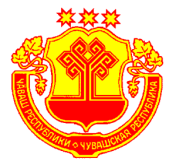 Чувашская РеспубликаЯльчикский районАдминистрацияБольшетаябинского сельского поселения ПОСТАНОВЛЕНИЕ«21» июля  2022 г. №39село Большая Таяба